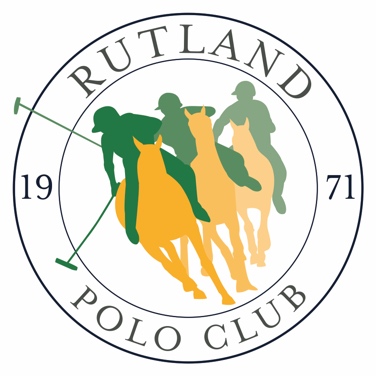 MAY4th- 5th — Spring Cup 0g & Made Cup -4g18th-19th — Collie Cup 0g18th-19th — Escalina/ Millera WIP 12g/8gJUNE19th-23rd — Assam Cup VL 4g22nd-23rd —  Findlay Cup 0g, Findlay Plate -6gJULY26th —  Juniors “Belvoir Cup’ (Jr players only)27th-28th — Preston Lodge -2g, Ranksboro WIP 4gAUGUST24th-25th — Gilks Trophy 2g, Sandicliffe 0g, Ruddles Trophy -3gSEPTEMBER21st-25st — Wilkinson Sword -2g & Bronze Horse -4g